CSSA STAGE 3 INTERMEDIATE #4                              NAME ___________________________________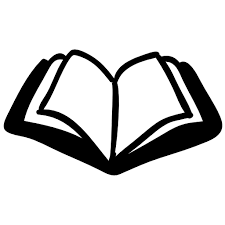 Read 1 Kings 4-8 or 2 Chron 2-7Who is Speaking to Whom & Fill in the Blanks? (KJV)1.	“Behold, I build an ___________ to the ________ of the Lord my God, to _____________ it to him, and to burn before him __________ incense, and for the continual _____________, and for the _________ offerings morning and evening, on the ____________, and on the new moons, and on the solemn ____________ of the Lord our God.”_______________ speaking to _____________ (2 Chron 2v ____)2.	“____________ be the Lord God of Israel, which spake with his __________ unto __________ my father, and hath with his _________ fulfilled it.” _________________ speaking to _________________ (1 Kings 8v ____)3.	“____________ be the Lord, that hath given _______ unto his ___________ Israel, according to all that he _____________: there hath not __________ one word of all his ________ promise, which he promised by the hand of __________ his servant.” ______________ speaking to _________________ (1 Kings 8v ____)General Information4.	How far did Solomon’s kingdom stretch? (1 Kings 4v21) 	5.	Locate this area on a bible atlas. How big/little is this compared to the US/Canada? 	6.	How many proverbs did Solomon write? (1 Kings 4v32-33)  	7.	How many songs did he compose? 	8.	Solomon spoke of trees, animals, birds, reptiles and fish (1 Kings 4v33). He wrote many proverbs and songs. Knowing this, how do you think he spent his time every day? 	9.	What three bible books do most scholars feel Solomon wrote?	1)		2)		3)	10.	Who collected the vast majority of supplies to build the temple? (1 Chron 22v1-19)  	11.	What Gentile king played a very important role in the building of the temple? (1 Kings 5v1-12)  	12.	Why did he do this?  		13.	The building of the temple was a tremendous undertaking. How many men did Solomon use to complete this project? (1 Kings 5v13-18; 2 Chron 2v17-18)		Workforce				Burden bearers				Stone hewers				Overseers				Total		14.	How many of these were Gentiles? 			 15.	With all the men working, how many hammers, chisels, or other iron tools were used onsite at the temple? (1 Kings 6v7)  	16.	Why didn’t they have hammers, chisels or other iron tools onsite? 	.17.	What spiritual lessons can we learn from this? 			 18.	On what mount did Solomon build the temple? 	19.	What other extremely important event took place on this mount approximately 1000 years earlier? 		_______________________________________________________  Reference 	20.	Another incident in David’s life took place on this very same spot. What was it? (2 Sam 24v1-2, 9-10, 15-16, 18-25)  	21.	How long did it take Solomon to build the temple? (1 Kings 6v37-38) 	.22.	How long did it take Solomon to build his own house? (1 Kings 7v1) 		 23.	Why do you think it took Solomon longer to build his own house? 	24.	How big was the temple? (1 Kings 6v2 – you will need to convert cubits to feet)	      _______________ ft long x _______________ ft wide x _______________ ft deep25.	What month did Solomon finish building the temple? (1 Kings 6v38) 	.26.	What month was the Ark brought to Jerusalem and the temple officially opened? (1 Kings 8v2; 2 Chron 5v3) 	27.	Why did Solomon wait 11 months to bring the Ark to the temple? (cp 1 Kings 6v38 8v2-3 with 2 Chron 5v2-3) 	28.	Consult a Jewish calendar to find out what other important event occurs during the seventh month? 					 